Name: ………………………………………………………………………………………………………….……….Father’s Name: ………………………………………………………………………………………………….…….Address: ...……………………………………………………………………………………………………….…….….………………………………………………………………………………………………………………….……..Mobile No: ………………………………………………. Educational Qualification: ……………………………...Age: …………………… Height: ……………………… Chest: ……………………… Waist: ……………………TERMS & CONDITIONS-Joining fee Rs.4500/- (refundable if not selected). The selected candidate will undergo training under different professionals (Dance, Gym, Personality, Grooming, Catwalk etc.) for almost one month at Guwahati prior to the show. Participant must submit latest 3 different photographs (Non-returnable).Participants have to bring their own attire.Friends or relatives are not allowed during rehearsal or in the green room.Participants have to maintain strict discipline. If any participant is found guilty of using alcohol, cigarette or any drugs during rehearsals or during the show, such participants will be disqualified.Organizers of the event have the authority to take final decision & judges’ decision is final & binding.The Participant will have to be above 5.9”No accommodation and/or food will be provided during the shows or rehearsal period. Participants will have to make their own arrangements.I………………………………………………......DO HEREBY, DECLARE THAT THE STATED MATTER ABOVE IS TRUE TO THE BEST OF MY KNOWLEDGE AND BELIEF.I WILL FOLLOW THE RULES AND REGULATIONS OF THE COMPETITION WHICH IS MENTIONED HERE WITH.Place: ___________________    Date: ___________________                                                                              _____________________                                                                                                                                                           Signature of the ApplicantWhich is the most Important: Intelligence, Happiness or Peace? Why?            ……………………………………………………………………………………………………………..You think Life is …………………………………………………………………………...……………What is the difference between a beauty pageant and modelling?  ……………………………………………………………………………………………………………...What is the job of a model according to you? ………………………………………………………… ………………………………………………………………………………………………………………What according to you are the benefits of Fashion weeks in the fashion industry? ………………  ………………………………………………………………………………………………………………What change would you like to bring in the fashion industry and why? ……………………………      ………………………………………………………………………………………………………………With Money you are …………………………………...…………………………………...……………“Your ultimate ambition in life”: …………………………………………………………………………                      ...……………………………………………………………………………………………………………If you could choose your Blind Date, who would it be & why? ……………………………………..
………………………………………………………………………………………………………………How can you improve the N.E. Fashion Scenario? .....................................................................      ………………………………………………………………………………………………….……..……Your Favorite Personality is ………………………………………………………………...…………According to you, Sex is ………………………………………………………………...……………...……………………………………………………………………………………………………………..You view Religion as ……………………………………………………………………….…………...     ……………………………………………………………………………………………….……………..Do you think marriage has become outdated in the 21st Century?          ……………………………………………………….……………………………………………..………Define a Well-shaped Male Model ………………………………………………………………….       …………………………………………………………………………………………..…………….………How should a Model exhibit Clothes? ..........................................................................................…………………………………………………………………………………………………………………...Submit Your Forms At: AADI (Assam Art & Designing Institute), Near Meghdoot Cinema Hall, Paltan Bazar. Guwahati -781008,Mobile: +91-9706001220,Email: prasanttghosh999@gmail.com.
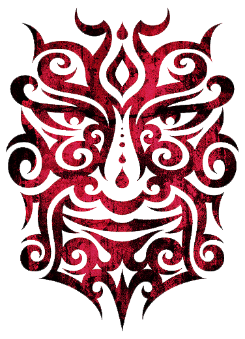 MALE STORMThe Ultimate Male Beauty Pageant